                            CPD Certified Programme for Early Years Educators 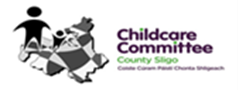 Siolta Awareness WorkshopsSCCC will additionally offer Mentoring visit that can be tailored to the needs of Early Years’ Service – these visits can be arranged directly with Siolta Mentor, Joan Mc Grath at 0719148860 or email joanmcg@sligochildcare.ie Booking can be made on booking form and returning with payment to SCCC.     Sligo County Childcare CommitteeBooking FormPlease state method of payment:Cheque:                                  On-line payment:                                        Cash:	To make an online payment, details are as follows:Ulster Bank, Sligo, Acc2.Sort 98-62-65	Account 85544120	BIC ULSB IE 2D	IBAN IE61 ULSB 9862 6585 5441 20
Please return this booking form to: Sligo County Childcare  Committee Ltd. The Development Centre, Cleveragh Road, Sligo. e-mail: sligochildcare@gmail.com Workshop DateTimeVenueDetailCostIntroduction to Aistear Siolta Practice GuideTuesday 2nd October6.30pm – 9pmSCCCThis workshop will be suitable for all Early Years Educators, who want to become familiar with the Practice Guide. The workshop will also support quality practice, spark new ideas and  support preparation for both Tusla and Education Focused inspections.  €5WorkshopDateTimeVenue This Awareness Workshop will cover the following Siolta Standards:CostEarly Years PracticeTuesday 9th October6.30pm – 9pmSCCC2 - Environments6 - Play7 – Curriculum €5Interactions and RelationshipsTuesday 23rd October6.30pm – 9pmSCCC1 – Rights of the Child3 – Parents and Families4 - Consultation5 - Interactions€5Identity & CommunityTuesday 6th November6.30pm – 9pmSCCC13 – Transition14 – Identity and Belonging16 – Community Involvement€5ManagementTuesday 20th November6.30pm – 9.30pmSCCC4 – Consultation8 – Planning and Evaluation10 – Orgainisation11 – Professional Practice12 – Communication15 – Legislation and Regulation€5Name of Service:Address:Address:Tel. No.:                                             E-mail: DateTimeCourse titleName of ParticipantCost 